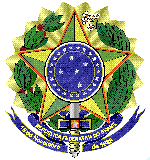 MINISTÉRIO DA EDUCAÇÃOUNIVERSIDADE FEDERAL FLUMINENSEPRO REITORIA DE ADMINISTRAÇÃOPREGÃO ELETRÔNICO Nº 63/2022ANEXO  X DO EDITALMEMÓRIA DE CÁLCULO DA PLANILHA DE CUSTO E FORMAÇÃO DE PREÇOA empresa deverá declarar em qual REGIME DE TRIBUTAÇÃO se enquadra, e não poderá se beneficiar da condição de optante pelo Simples Nacional, salvo as exceções previstas no § 5º-C do art. 18 da Lei Complementar nº 123, de 14 de dezembro de 2006; pois se caso vencedora será obrigatória à exclusão desse regime, logo os custos atribuídos a esta prestação de serviço, com cessão de mão de obra deverão estar corretamente previstos.Módulo 1 – Composição da RemuneraçãoA) Salário Base A empresa deverá indicar qual seu enquadramento sindical, sendo a elaboração de sua proposta de acordo com a convenção coletiva do sindicato relacionado à sua atividade preponderante (Arts. 570, 577 e 581, §2º da CLT, Art. 8º, II, CF e Acórdão TCU 1097/2019, Plenário). Os valores dos salários e benefícios dos profissionais previstos neste Edital foram considerados de acordo com o estabelecido SINDICATO DAS EMP ASSEIO E CONS EST DO RIO DE JANEIRO, por meio da Convenção Coletiva de Trabalho 2022/2023, registrada sob o nº RJ000597/2022.Considerando que na maioria dos contatos com cessão de mão de obra executados por esta Universidade foram realizados com base nas convenções coletivas do SINDICATO DAS EMP ASSEIO E CONS EST DO RIO DE JANEIRO adotou-se este, apenas como fonte de referência para estimativa de valores no processo licitatório, sendo de responsabilidade de cada licitante utilizar o sindicato relacionado às suas atividades, nos termos da Legislação.O(s) sindicato(s) indicado(s) nos subitens acima não são de utilização obrigatória pelos licitantes (Acórdão TCU nº 369/2012), mas sempre se exigirá o cumprimento dos acordos, dissídios ou convenções coletivas adotados por cada licitante/contratante. Para os cargos de Guardião de Piscina, Agente Educacional, Mediador e Cuidador de Alunos e Auxiliar de Mecânica foi utilizado o piso salarial da Convenção Coletiva.Observação: Conforme Cláusula Terceira da CCT registrada sob o nº RJ000597/2022, o salário dos profissionais será:B e C) Adicional de Insalubridade/PericulosidadeNão há previsão para insalubridade / periculosidade.D) Adicional NoturnoNão há previsão de adicional noturno.Nota 1: O Módulo 1 refere-se ao valor mensal devido ao empregado pela prestação do serviço no período de 12 meses.E) Adicional de hora noturna reduzidaFoi calculado na fórmula do adicional noturno. 1-A) IntrajornadaNão haverá previsão de indenização pelo intervalor de intrajornadaMédia Mensal de Dias Trabalhados (44 horas semanais) – 2ª a 6ª FeiraConsiderando 8 feriados nacionais, 01 feriado estadual (data magna), 04 feriados municipais (incluindo sexta-feira da paixão).13 feriados por ano, sendo 10 com data fixa.Sendo assim, considerando 05 dias de trabalho (jornada de 44 horas), temos:(a) 10 x (5/7)    = 7,1429    Somando-se aos feriados com data móvel (03):   7,1429 + 3= 10,1429 (por ano)(b) 365:7 = 52,1429   (semanas no ano)(c) 52,1429 x 2 = 104,2858  (dias de final de semana no ano)(d) 104,2858 + 10,1429 = 114,4287 (dias não trabalhados no ano)(e) 365 – 114,4287 = 250,5713 (dias de trabalho no ano)(f) 250,5713 : 12 = 20,88 (MMDT – Média mensal de dias trabalhados)Modulo 2 – Encargos e Benefícios Anuais, Mensais e DiáriosSubmódulo 2.1 – 13º Salário, Férias e Adicional de FériasNota 1: Como a planilha de custos e formação de preços é calculada mensalmente, provisiona-se proporcionalmente 1/12 (um doze avos) dos valores referentes a gratificação natalina, férias e adicional de férias.Nota 2: O adicional de férias contido no Submódulo 2.1 corresponde a 1/3 (um terço) da remuneração que, por sua vez, é divido por 12 (doze) conforme Nota 1 acima.Nota 3: Levando em consideração a vigência contratual prevista no art. 57 da Lei nº 8.666, de 23 de junho de 1993, a rubrica férias tem como objetivo principal suprir a necessidade do pagamento das férias remuneradas ao final do contrato de 12 meses. Esta rubrica, quando da prorrogação contratual, torna-se custo não renovável.Submódulo 2.2 - Encargos Previdenciários (GPS), Fundo de Garantia por Tempo de Serviço (FGTS) e outras contribuições. Nota 1: Os percentuais dos encargos previdenciários, do FGTS e demais contribuições são aqueles estabelecidos pela legislação vigente.Nota 2: O SAT a depender do grau de risco do serviço irá variar entre 1%, para risco leve, de 2%, para risco médio, e de 3% de risco grave. No caso, consideraremos as alíquotas de 3%, relativa à Locação de mão de obra temporária (CNAE 7820-5-00).Nota 3: Esses percentuais incidem sobre o Módulo 1, o Submódulo 2.1.  Obs.: Incidirá apenas na linha A do Submódulo 2.1 pois, na base de cálculo no primeiro ano, consideraremos que, inicialmente, não haverá prorrogação do contrato e segundo a tabela de incidência do GPS e FGTS não incide sobre indenizações. No segundo ano, no caso de prorrogação, utilizar somente o 1/3 constitucional.OBS.: Para fins de cálculo do GPS, FGTS e outras contribuições (item 2.2 do quadro resumo do Módulo 2), deverá ser considerado o total do Submódulo 2.2 + Incidência do Submódulo 2.2  - Encargos previdenciários (GPS), FGTS e outras contribuições sobre o 13º (décimo terceiro) Salário, Férias e Adicional de Férias (letra C do Submódulo 2.1).Submódulo 2.3 - Benefícios Mensais e DiáriosConforme CCT:Nota 1: Observar a previsão dos benefícios contidos em Acordos, Convenções e Dissídios Coletivos de Trabalho e atentar-se ao disposto no art. 6º da IN 5/2017.A) Transportea.1. Para fins de estimativa, foi considerado o valor referente ao preço da passagem de ônibus em Niterói, considerando duas passagens de ida e duas passagens de volta, com o desconto de 6% do empregado:Fórmula 44h = valor do transporte x nº de passagens por dia x nº de dias trabalhados – (6% x valor salário base) – 5 dias na semana                                              R$ 4,05 x 4 x 20,88 – (6% x valor salário base)OBSERVAÇÃO: Tendo em vista que haverá mão de obra alocada nas unidades fora da sede, em que o valor da passagem é distinto da cidade de Niterói, esclarecemos que o valor a ser cobrado pelo vencedor, quando do faturamento dos serviços, será de acordo com o valor da passagem urbana do local da prestação de serviços, limitada ao valor máximo estimado para este custo. Para fins de dimensionamento da proposta, foi adotado o valor vigente na cidade de Niterói (R$ 4,05), que corresponde ao local de prestação de serviço com o maior percentual de mão de obra alocada.B) Auxílio-alimentação - Todos os Postos Valor referente ao determinado em CCT, cláusula 22ª, R$21,00 (vinte e um reais) x nº de dias trabalhados (MMDT) menos 10% do valor mensal concedido a título de Aux. Alimentação.=[(R$21,00*20,88)  – (10%*21,00*20,88)] ou [(R$21,00*15,21) - (10%*21,00*15,21)]Conforme” CCT, Cláusula 22ª, §1Os empregados que laborarem até 4 (quatro) horas, para complementação da jornada normal de trabalho semanal, prevista no Art. 7º, XIII, da Constituição Federal, não farão jus, especificamente naquele dia, ao recebimento do auxílio previsto no caput da presente cláusula.” C) Benefício Social familiarCláusula 28ª da CCT = R$17,00 , sem descontar do trabalhador.D) Seguro de VidaNão há previsão.Módulo 3 – Provisão para RescisãoOBSERVAÇÕES: Nota Técnica nº 652/2017 - MPMódulo 4 – Custo de Reposição de Profissional Ausente Submódulo 4.1 – Ausências LegaisNota 1: Os itens que contemplam o módulo 4 se referem ao custo dos dias trabalhados pelo repositor/substituto, quando o empregado alocado na prestação de serviço estiver ausente, conforme as previsões estabelecidas na legislação.OBSERVAÇÕES:Para o cálculo do custo de reposição do profissional ausente deve-se em primeiro lugar determinar o custo diário daquele que vai fazer a reposição – CDR, que é obtido:                           Custo mensal do repositor (mód. 1 + mód. 2 + mod. 3 + maternidade + mód. 5 – (transp. – aliment. – equip.  – materiais)                                               CDR =                                                 _____________________________________________                                  Dias do mês (30)No cálculo do custo diário de reposição de empregados ausentes, deve-se excluir os custos referentes às verbas que já foram consideradas na composição da planilha e que não deverão ser incluídas no custo do profissional vinculado ao contrato, tais como materiais, equipamentos, vale transporte, auxílio refeição, etc.Deve-se considerar que o afastamento maternidade (4.1 – E) também é componente do custo do repositor. Embora a planilha se refira à própria licença maternidade, esta é paga pela Previdência Social e não pelo empregador, contudo, existem encargos correspondentes ao período do afastamento não cobertos pela previdência, tais como: férias proporcionais, encargos previdenciários, FGTS, e outros.CÁLCULO DO SUBSTITUTO NA COBERTURA DE AFASTAMENTO MATERNIDADE (*)AMT: FPAM + (BMDND x 3,95 x  % a.a AM) : 12 + IAMFPAM (Ferias proporcionais sobre o afastamento maternidade) = [(F + AF) x 3,95/12)]IAM (Incidência do submódulo 2.2 sobre o afastamento maternidade) = [(R + 13º) x %TE (alíquota encargos) x 3,95)] x %AM : 12Submódulo 4.2 – Substituto na IntrajornadaNão haverá previsão de indenização pelo intervalor de intrajornada.Módulo 5 – Insumos DiversosA) UniformesÉ considerado os valores praticados no mercado para uniforme e EPIS Quantidade estimada por ano, sendo 1 (hum) conjunto na admissão e mais 1 (um) conjunto a cada 6 (seis) meses, conforme Cláusula 53ª da CCT 2022/2023.B) EQUIPAMENTOSC) MATERIAISMódulo 6 – Custos Indiretos, Lucro e TributosPara fins de estimativa, os percentuais médios de lucro e custos indiretos foram baseados nos valores praticados nas planilhas de custos por empresas do mesmo ramo de atuação.CÁLCULO CUSTOS INDIRETOS:Cálculo: (Módulo 1 + Módulo 2 + Módulo 3 + Módulo 4 + Módulo 5) x % custos indiretos (média praticada pelas empresas do setor)Proposta 1 (Pregão Eletrônico 11/2020 – UASG 150182) – Ctesa = 4,11%Proposta 2 (Pregão Eletrônico 12/2020 – UASG 150182) – Rio Minas = 4,31%Proposta 3 (Pregão Eletrônico 88/2021 – UASG 150182) – Persona = 6%Média = 4,80%CÁLCULO LUCRO:Cálculo: (Módulo 1 + Módulo 2 + Módulo 3 + Módulo 4 + Módulo 5 + Módulo 6-A) x % lucro (média praticada pelas empresas do setor)Proposta 1 (Pregão Eletrônico 11/2020 – UASG 150182) – Ctesa = 2,00%Proposta 2 (Pregão Eletrônico 12/2020 – UASG 150182) – RioMinas = 4,75%Proposta 3 (Pregão Eletrônico 88/2021 – UASG 150182) – Persona = 5%Média = 3,92%CÁLCULO TRIBUTOS:Fator de divisão: 1 – (Alíquota do PIS + Alíquota da COFINS + Alíquota do ISS) : 100Base de Cálculo: (Módulo 1 + Módulo 2 + Módulo 3 + Módulo 4 + Módulo 5 + Módulo 6-A + Modulo 6-B) : Fator de DivisãoCálculo tributos federais: Base de cálculo x alíquota (PIS e COFINS)Cálculo tributos municipais: Base de cálculo x alíquota (ISS)TributaçãoOs tributos (ISS, COFINS e PIS) foram definidos utilizando o regime de tributação de Lucro REAL e PRESUMIDO, e a licitante deve elaborar sua proposta e, por conseguinte, sua planilha com base no regime de tributação ao qual estará submetido durante a execução do contrato.O ISSQN está sendo cotado conforme a legislação do município de Niterói onde serão prestados os serviços. Os tributos IRPJ e CSLL deixaram de constar na planilha para a empresa que optar pelo regime tributário de LUCRO REAL ou PRESUMIDO, já que estão contidos no lucro bruto apresentado na proposta e em virtude da determinação contida na Súmula do TCU nº 254, Acórdão TCU nº 1591/2008 – Plenário, Acórdão TCU nº 264/2012 – Plenário e Informativo  de Jurisprudência TCU nº 279.O preço ofertado pelos licitantes deve ser comprovadamente suficiente para cumprir suas obrigações legais, sociais e tributárias. O estado não pode contratar quem apresentar PCFP que demonstre que a contratação ensejará operar em prejuízo. Este é o conceito de inexequibilidade previsto no subitem 9.2 do Anexo VII-A da IN 05/2017 da SEGES/MP. A LICITANTE deverá comprovar, por meio de documentação hábil (DCTF, GFIP, EFD etc), a opção aos regimes acima elencados, a fim de que se possa certificar que as alíquotas do PIS e da COFINS e da Contribuição Social consignadas na planilha conferem com sua opção tributária.As empresas tributadas pelo regime de incidência não-cumulativa de PIS e COFINS devem cotar os percentuais que representem a média das alíquotas efetivamente recolhidas nos 12 (doze) meses anteriores à apresentação da proposta, tendo em vista que as Leis 10.637/2002 e 10.833/2003, apurada com base nos dados da Escrituração Fiscal Digital da Contribuição para o PIS/PASEP e para a COFINS (EFD-Contribuições), cujos respectivos registros deverão ser remetidos juntamente com a proposta e as planilhas.Caso a LICITANTE tenha recolhido tributos pelo regime de incidência não-cumulativa em apenas alguns meses do período que deve ser considerado para o cálculo do percentual médio efetivo (12 meses anteriores à data da proposta), poderá apresentar o cálculo considerando apenas os meses em que houve recolhimento.CATEGORIASALÁRIO (R$)REFERÊNCIA AlmoxarifeR$2.037,35CCT 2022/2023 – RJ000597/2022Auxiliar de AlmoxarifeR$1.518,57CCT 2022/2023 – RJ000597/2022CopeiroR$1.430,00CCT 2022/2023 – RJ000597/2022Auxiliar de EscritórioR$1.754,44CCT 2022/2023 – RJ000597/2022Guardião de PiscinaR$1.430,00CCT 2022/2023 – RJ000597/2022Agente EducacionalR$1.430,00CCT 2022/2023 – RJ000597/2022Mediador de AlunosR$1.430,00CCT 2022/2023 – RJ000597/2022Cuidador de AlunosR$1.430,00CCT 2022/2023 – RJ000597/2022Auxiliar de MecânicaR$1.430,00CCT 2022/2023 – RJ000597/2022ITEMDESCRIÇÃODESCRIÇÃO%MEMÓRIA DE CÁLCULO FUNDAMENTOA13º Salário13º Salário8,33DTS = 1/12 x RemuneraçãoArt.7º, VIII, CF/88BFérias e Adicional de FériasFérias e Adicional de Férias12,10FAF = 1/11 x R + 1/3 x 1/11 x R% Conta Vinculada- Anexo XII da IN nº 05/2017TotalTotalTotal20,43CCIncidência do Submódulo 2.2 - Encargos previdenciários (GPS), FGTS e outras contribuições7,82=Total da remuneração x Percentual da tabela do Anexo XII% Conta Vinculada- Anexo XII da IN nº 05/2017% Conta Vinculada- Anexo XII da IN nº 05/2017ITEMDESCRIÇÃO%MEMÓRIA DE CALCULO FUNDAMENTOAINSS20,0Total da remuneração x %Art.22, Inciso I da Lei 8.212/91BSALÁRIO EDUCAÇÃO2,50Total da remuneração x %Art.3º, Inciso I, Decreto 87.043/82CSeguro de Acidente de Trabalho (SAT)6,0 Total da remuneração x %RAT: 1%, 2% ou 3% x FAP: 0,5 a 2% CNAE 7820-5/00= RAT 3% x 2% FAP (considerando a maior) RATxFAT – Fundamentação: art. 22, inciso II, alíneas ‘b’ e ‘c’, da Lei nº 8.212/91. Conforme GFIP do mês anterior à data da proposta – Para estimativa, considerado o maior valor possível.DSESC OU SESI1,50Total da remuneração x %Art.3º, da lei 8036/90ESENAI OU SENAC1,00Total da remuneração x %Decreto 2.318/86FSEBRAE0,60Total da remuneração x %Art.8º, Lei 8029/90 e Lei 8154/90GINCRA0,20Total da remuneração x %Lei 7787/89 e DL 1146/70HFGTS8,00Total da remuneração x %Art.15, da Lei 8036/90 e Art.7º III, CFTotal39,802.3BENEFÍCIOS MENSAIS E DIÁRIOSVALOR (R$) ATransportevalor do transporte x nº de passagens por dia x nº de dias trabalhados – (6% x valor salário base)BAuxílio Refeição/Alimentaçãovalor do vale alimentação mensal (R$ 21,00) x nº de dias de trabalho (Clausula 22ª da CCT)CAssistência médica e familiar (Benefício Social Familiar)Cláusula 28ª da CCT =  R$17,00, vedado qualquer desconto do trabalhadorDSeguro de VidaTotalTotal3PROVISÃO PARA RESCISÃOMEMÓRIA DE CÁLCULO FUNDAMENTOAAviso prévio indenizado[(Remuneração + 13º + Férias + 1/3 constitucional) / meses do ano] x indicador de rotatividade de dispensa sem justa causa = 5%Art. 7º, XXI, CF/88,477, 487 e 491 CLTBIncidência do FGTS sobre o Aviso prévio indenizado.[(Remuneração + 13º) / 12)] x 5% x 8%Súmula nº 305 do TSTCMulta do FGTS e Contribuição Social sobre Aviso Prévio Indenizado - 5%Zerado. Consideramos a tabela de percentual da Conta Vinculada, Anexo XII, devido a ser proposto percentual único para a multa. Independente da quantidade de API e APT e da rotatividade do contrato, a multa, por ser linear, será calculada considerando 100% dos empregados.Leis n.ºs 8.036/90 e9.491/97DAviso Prévio Trabalhado[(Remuneração + benefícios mensais e diários não dedutíveis, ex. beneficio social familiar) / dias do mês) / meses do ano] x 7 dias de redução da jornada.Art. 7º, XXI, CF/88,477, 487 e 491 CLT.EIncidência dos encargos do Submódulo 2.2 sobre Aviso Prévio Trabalhado.[(Remuneração / dias do mês) / meses do ano] x 7 dias de redução da jornada x 8%-FMulta FGTS e Contribuição Social sobre o Aviso Prévio Trabalhado – 100%Consideramos a tabela de percentual da Conta Vinculada, Anexo XII, devido a ser proposto percentual único para a multa. Independente da quantidade de API e APT e da rotatividade do contrato, a multa, por ser linear, será calculada considerando 100% dos empregados.Remuneração x 4% (Anexo XII, IN 05/2017)Art. 7º, XXI, CF/88,477, 487 e 491 CLT.Total4.1Ausências LegaisMEMÓRIA DE CÁLCULO FUNDAMENTOASubstituto na cobertura de FériasEsse custo será zerado no primeiro ano.-BSubstituto na cobertura de Ausências LegaisAL= nDR(AL) x CDR / 12Art. 473 da CLT / Acórdão TCU 1.753/2008:  Calculado segundo estimativa do MPOG (manual de preenchimento, pg 54).nDR(AL) - nº médio anual de dias de ausências legais por ano = 2,96CSubstituto na cobertura de Licença-PaternidadeLP= nDR(LP) x % LP x CDR/12Art. 7º, XIX, CF/88 e10, § 1º, da CLT.Manual de Preenchimento de Planilhas do MPOG 2011 (pg 27): 1,5% dos trabalhadores tem filhos. Sendo 5 dias (nº de dias corridos de licença).DSubstituto na cobertura de Ausência por acidente de trabalhoAT= nDR(AT) x % AT x CDR/12Arts. 19 a 23 c/c § 2º, Art. 43 da Lei 8.213/91.Manual de Preenchimento de Planilhas do MPOG 2011 (pg 28): 0,78% dos empregados se acidentam; Sendo 15 dias (nº de dias corridos de licença pagos pelo empregador).ESubstituto na cobertura de Afastamento Maternidade (*) AMT: FPAM + (BMDND x 3,95 x  % a.a AM) : 12 + IAMArt. 6º e 201 da CF, art. 392 da CLT.Considerando os dados do IBGE 2021, a taxa de fecundidade no estado do Rio de Janeiro é de 1,72% <https://www.ibge.gov.br/apps/populacao/projecao/>. Acesso em 23/05/2021); Considerando dados de contratos anteriores com tipo de serviço assemelhado, temos que aproximadamente 12% de mulheres do número total de trabalhadores. Sendo assim, a percentagem de afastamento maternidade é de 12% x 1,72% = 0,21%FSubstituto na cobertura de Outras ausências (especificar)-TotalCOMPOSIÇÃO DE CUSTO DE UNIFORME PARA OS CARGOS DE AUXILIAR DE ALMOXARIFE E LÍDER AUXILIAR ALMOXARIFE (ITEM 3 E 4)COMPOSIÇÃO DE CUSTO DE UNIFORME PARA OS CARGOS DE AUXILIAR DE ALMOXARIFE E LÍDER AUXILIAR ALMOXARIFE (ITEM 3 E 4)COMPOSIÇÃO DE CUSTO DE UNIFORME PARA OS CARGOS DE AUXILIAR DE ALMOXARIFE E LÍDER AUXILIAR ALMOXARIFE (ITEM 3 E 4)COMPOSIÇÃO DE CUSTO DE UNIFORME PARA OS CARGOS DE AUXILIAR DE ALMOXARIFE E LÍDER AUXILIAR ALMOXARIFE (ITEM 3 E 4)COMPOSIÇÃO DE CUSTO DE UNIFORME PARA OS CARGOS DE AUXILIAR DE ALMOXARIFE E LÍDER AUXILIAR ALMOXARIFE (ITEM 3 E 4)COMPOSIÇÃO DE CUSTO DE UNIFORME PARA OS CARGOS DE AUXILIAR DE ALMOXARIFE E LÍDER AUXILIAR ALMOXARIFE (ITEM 3 E 4)ITEMDISCRIMINAÇÃO UNIFORMEQUANT. ANUAL POR FUNCIONÁRIOVALOR UNITÁRIOVALOR TOTALVALOR TOTAL1Jalecos: operacional tradicional, em tecido Oxford, manga longa com dois bolsos inferiores, gola e manga com bico, com logomarca;2R$ 45,09R$ 90,18R$ 90,182Blusas/camisetas: operacional tradicional, em tecido de algodão, na cor azul manga curta, com logomarca.4R$ 21,12R$ 84,48R$ 84,483Calças: operacional tradicional, em tecido Oxford, com elástico e cordão, um bolso traseiro e dois dianteiros.4R$ 41,92R$ 167,68R$ 167,684Meias: meia  adulto, em tecido poliéster na cor preta.8R$ 6,30R$ 50,40R$ 50,405Luva de vaqueta de couro mista, cano curto (PAR)4R$ 17,74R$ 70,96R$ 70,966Crachá funcional, em pvc, com foto, nome e cargo.1R$ 2,33R$ 2,33R$ 2,337Sapatos: operacional tradicional, fechado, cor preta, solado antiderrapante2R$ 55,77R$ 111,54R$ 111,54Valor anual por funcionárioValor anual por funcionárioValor anual por funcionárioValor anual por funcionárioValor anual por funcionárioR$ 577,57Valor mensal por funcionárioValor mensal por funcionárioValor mensal por funcionárioValor mensal por funcionárioValor mensal por funcionárioR$ 48,13Obs.: Quantidade estimada por ano, sendo 1 conjunto composto de 1 jaleco, 2 blusas, 2 calças, 2 pares de luvas, 4 pares de meia e 1 sapato entregue na admissão e outro após 6 meses, ou quando apresentarem defeito ou desgastes, independente do prazo mínimo estabelecido, conforme Cláusula 53ª da CCT.Obs.: Quantidade estimada por ano, sendo 1 conjunto composto de 1 jaleco, 2 blusas, 2 calças, 2 pares de luvas, 4 pares de meia e 1 sapato entregue na admissão e outro após 6 meses, ou quando apresentarem defeito ou desgastes, independente do prazo mínimo estabelecido, conforme Cláusula 53ª da CCT.Obs.: Quantidade estimada por ano, sendo 1 conjunto composto de 1 jaleco, 2 blusas, 2 calças, 2 pares de luvas, 4 pares de meia e 1 sapato entregue na admissão e outro após 6 meses, ou quando apresentarem defeito ou desgastes, independente do prazo mínimo estabelecido, conforme Cláusula 53ª da CCT.Obs.: Quantidade estimada por ano, sendo 1 conjunto composto de 1 jaleco, 2 blusas, 2 calças, 2 pares de luvas, 4 pares de meia e 1 sapato entregue na admissão e outro após 6 meses, ou quando apresentarem defeito ou desgastes, independente do prazo mínimo estabelecido, conforme Cláusula 53ª da CCT.Obs.: Quantidade estimada por ano, sendo 1 conjunto composto de 1 jaleco, 2 blusas, 2 calças, 2 pares de luvas, 4 pares de meia e 1 sapato entregue na admissão e outro após 6 meses, ou quando apresentarem defeito ou desgastes, independente do prazo mínimo estabelecido, conforme Cláusula 53ª da CCT.Obs.: Quantidade estimada por ano, sendo 1 conjunto composto de 1 jaleco, 2 blusas, 2 calças, 2 pares de luvas, 4 pares de meia e 1 sapato entregue na admissão e outro após 6 meses, ou quando apresentarem defeito ou desgastes, independente do prazo mínimo estabelecido, conforme Cláusula 53ª da CCT.COMPOSIÇÃO DE CUSTO DE UNIFORME PARA OS CARGOS DE COPEIROCOMPOSIÇÃO DE CUSTO DE UNIFORME PARA OS CARGOS DE COPEIROCOMPOSIÇÃO DE CUSTO DE UNIFORME PARA OS CARGOS DE COPEIROCOMPOSIÇÃO DE CUSTO DE UNIFORME PARA OS CARGOS DE COPEIROCOMPOSIÇÃO DE CUSTO DE UNIFORME PARA OS CARGOS DE COPEIROCOMPOSIÇÃO DE CUSTO DE UNIFORME PARA OS CARGOS DE COPEIROITEMDISCRIMINAÇÃO UNIFORMEQUANT. ANUAL POR FUNCIONÁRIOVALOR UNITÁRIOVALOR TOTALVALOR TOTAL1Calça comprida com zíper de gabardine ou microfibra.4R$ 44,36R$ 177,44R$ 177,442Blusa tipo camisa com botões, em gabardine ou microfibra e emblema da empresa no lado esquerdo superior, manga curta.4R$ 56,21R$ 224,84R$ 224,843Touca de filó com aba.4R$ 8,24R$ 32,96R$ 32,964Meia social (longa)4R$ 6,95R$ 27,80R$ 27,805Calçado em couro, tipo mocassim, fechado, salto de até 3 cm ou sapatilha em couro, antiderrapantes.4R$ 71,78R$ 287,12R$ 287,126Crachá funcional, em pvc, com foto, nome e cargo.1R$ 2,33R$ 2,33R$ 2,337Avental, em oxford ou tergal, com amarras dos lados.4R$ 24,17R$ 96,68R$ 96,68Valor anual por funcionárioValor anual por funcionárioValor anual por funcionárioValor anual por funcionárioValor anual por funcionárioR$ 849,17Valor mensal por funcionárioValor mensal por funcionárioValor mensal por funcionárioValor mensal por funcionárioValor mensal por funcionárioR$ 70,76Obs.: Quantidade estimada por ano, sendo 1 conjunto composto de 2 blusas, 2 calças, 2 toucas, 2 pares de meia, 2 calçados e 2 aventais entregue na admissão e outro após 6 meses, ou quando apresentarem defeito ou desgastes, independente do prazo mínimo estabelecido, conforme Cláusula 53ª da CCT.Obs.: Quantidade estimada por ano, sendo 1 conjunto composto de 2 blusas, 2 calças, 2 toucas, 2 pares de meia, 2 calçados e 2 aventais entregue na admissão e outro após 6 meses, ou quando apresentarem defeito ou desgastes, independente do prazo mínimo estabelecido, conforme Cláusula 53ª da CCT.Obs.: Quantidade estimada por ano, sendo 1 conjunto composto de 2 blusas, 2 calças, 2 toucas, 2 pares de meia, 2 calçados e 2 aventais entregue na admissão e outro após 6 meses, ou quando apresentarem defeito ou desgastes, independente do prazo mínimo estabelecido, conforme Cláusula 53ª da CCT.Obs.: Quantidade estimada por ano, sendo 1 conjunto composto de 2 blusas, 2 calças, 2 toucas, 2 pares de meia, 2 calçados e 2 aventais entregue na admissão e outro após 6 meses, ou quando apresentarem defeito ou desgastes, independente do prazo mínimo estabelecido, conforme Cláusula 53ª da CCT.Obs.: Quantidade estimada por ano, sendo 1 conjunto composto de 2 blusas, 2 calças, 2 toucas, 2 pares de meia, 2 calçados e 2 aventais entregue na admissão e outro após 6 meses, ou quando apresentarem defeito ou desgastes, independente do prazo mínimo estabelecido, conforme Cláusula 53ª da CCT.Obs.: Quantidade estimada por ano, sendo 1 conjunto composto de 2 blusas, 2 calças, 2 toucas, 2 pares de meia, 2 calçados e 2 aventais entregue na admissão e outro após 6 meses, ou quando apresentarem defeito ou desgastes, independente do prazo mínimo estabelecido, conforme Cláusula 53ª da CCT.COMPOSIÇÃO DE CUSTO DE UNIFORME PARA OS CARGOS DE GUARDIÃO DE PISCINA COMPOSIÇÃO DE CUSTO DE UNIFORME PARA OS CARGOS DE GUARDIÃO DE PISCINA COMPOSIÇÃO DE CUSTO DE UNIFORME PARA OS CARGOS DE GUARDIÃO DE PISCINA COMPOSIÇÃO DE CUSTO DE UNIFORME PARA OS CARGOS DE GUARDIÃO DE PISCINA COMPOSIÇÃO DE CUSTO DE UNIFORME PARA OS CARGOS DE GUARDIÃO DE PISCINA COMPOSIÇÃO DE CUSTO DE UNIFORME PARA OS CARGOS DE GUARDIÃO DE PISCINA ITEMDISCRIMINAÇÃO UNIFORMEQUANT. ANUAL POR FUNCIONÁRIOVALOR UNITÁRIOVALOR TOTALVALOR TOTAL1REGATA GUARDA-VIDAS - ESTAMPADA NAS COSTAS E BORDADO NA FRENTE - TECIDO KACHARREL.4R$ 24,83R$ 99,32R$ 99,322Boné Bordado Tecido Ripstop vermelho c/ bordado guarda-vidas.2R$ 16,60R$ 33,20R$ 33,203Sunga  c/ bordado PET guarda- vidas. Possui modelagem slip e cós elástico. Material: Poliamida Composição: 84% Poliamida e 16% elastano. Cor: Vermelho2R$ 25,42R$ 50,84R$ 50,844Crachá funcional, em pvc, com foto, nome e cargo.1R$ 2,33R$ 2,33R$ 2,335Short Guarda-Vidas, na cor vermelha. Tecido: Dry- Fit  Bordado: Guarda vidas e seu brasão. Elástico e Cordão para melhor ajuste.4R$ 18,33R$ 73,32R$ 73,32Valor anual por funcionárioValor anual por funcionárioValor anual por funcionárioValor anual por funcionárioValor anual por funcionárioR$ 259,01Valor mensal por funcionárioValor mensal por funcionárioValor mensal por funcionárioValor mensal por funcionárioValor mensal por funcionárioR$ 21,58Obs.: Quantidade estimada por ano, sendo 1 conjunto composto de 2 regatas, 1 boné, 1 sunga e 2 shorts entregue na admissão e outro após 6 meses, ou quando apresentarem defeito ou desgastes, independente do prazo mínimo estabelecido, conforme Cláusula 53ª da CCT.Obs.: Quantidade estimada por ano, sendo 1 conjunto composto de 2 regatas, 1 boné, 1 sunga e 2 shorts entregue na admissão e outro após 6 meses, ou quando apresentarem defeito ou desgastes, independente do prazo mínimo estabelecido, conforme Cláusula 53ª da CCT.Obs.: Quantidade estimada por ano, sendo 1 conjunto composto de 2 regatas, 1 boné, 1 sunga e 2 shorts entregue na admissão e outro após 6 meses, ou quando apresentarem defeito ou desgastes, independente do prazo mínimo estabelecido, conforme Cláusula 53ª da CCT.Obs.: Quantidade estimada por ano, sendo 1 conjunto composto de 2 regatas, 1 boné, 1 sunga e 2 shorts entregue na admissão e outro após 6 meses, ou quando apresentarem defeito ou desgastes, independente do prazo mínimo estabelecido, conforme Cláusula 53ª da CCT.Obs.: Quantidade estimada por ano, sendo 1 conjunto composto de 2 regatas, 1 boné, 1 sunga e 2 shorts entregue na admissão e outro após 6 meses, ou quando apresentarem defeito ou desgastes, independente do prazo mínimo estabelecido, conforme Cláusula 53ª da CCT.Obs.: Quantidade estimada por ano, sendo 1 conjunto composto de 2 regatas, 1 boné, 1 sunga e 2 shorts entregue na admissão e outro após 6 meses, ou quando apresentarem defeito ou desgastes, independente do prazo mínimo estabelecido, conforme Cláusula 53ª da CCT.COMPOSIÇÃO DE CUSTO DE UNIFORME PARA OS CARGOS DE AGENTE EDUCACIONAL, MEDIADOR DE ALUNOS, CUIDADOR DE ALUNOS, AUX. MECÂNICA, AUX. ESCRITÓRIO, ALMOXARIFE e LÍDER ALMOXARIFE COMPOSIÇÃO DE CUSTO DE UNIFORME PARA OS CARGOS DE AGENTE EDUCACIONAL, MEDIADOR DE ALUNOS, CUIDADOR DE ALUNOS, AUX. MECÂNICA, AUX. ESCRITÓRIO, ALMOXARIFE e LÍDER ALMOXARIFE COMPOSIÇÃO DE CUSTO DE UNIFORME PARA OS CARGOS DE AGENTE EDUCACIONAL, MEDIADOR DE ALUNOS, CUIDADOR DE ALUNOS, AUX. MECÂNICA, AUX. ESCRITÓRIO, ALMOXARIFE e LÍDER ALMOXARIFE COMPOSIÇÃO DE CUSTO DE UNIFORME PARA OS CARGOS DE AGENTE EDUCACIONAL, MEDIADOR DE ALUNOS, CUIDADOR DE ALUNOS, AUX. MECÂNICA, AUX. ESCRITÓRIO, ALMOXARIFE e LÍDER ALMOXARIFE COMPOSIÇÃO DE CUSTO DE UNIFORME PARA OS CARGOS DE AGENTE EDUCACIONAL, MEDIADOR DE ALUNOS, CUIDADOR DE ALUNOS, AUX. MECÂNICA, AUX. ESCRITÓRIO, ALMOXARIFE e LÍDER ALMOXARIFE COMPOSIÇÃO DE CUSTO DE UNIFORME PARA OS CARGOS DE AGENTE EDUCACIONAL, MEDIADOR DE ALUNOS, CUIDADOR DE ALUNOS, AUX. MECÂNICA, AUX. ESCRITÓRIO, ALMOXARIFE e LÍDER ALMOXARIFE ITEMDISCRIMINAÇÃO UNIFORMEQUANT. ANUAL POR FUNCIONÁRIOVALOR UNITÁRIOVALOR TOTALVALOR TOTAL1Crachá funcional, em pvc, com foto, nome e cargo.1R$ 2,33R$ 2,33R$ 2,332Camiseta gola pólo em tecido 100% algodão, na cor azul, com destaque nas costas escrito A SERVIÇO DA UFF, e brasão/emblema da contratada.4R$ 35,82R$ 143,28R$ 143,28Valor anual por funcionárioValor anual por funcionárioValor anual por funcionárioValor anual por funcionárioValor anual por funcionárioR$ 145,61Valor mensal por funcionárioValor mensal por funcionárioValor mensal por funcionárioValor mensal por funcionárioValor mensal por funcionárioR$ 12,13Obs.: Quantidade estimada por ano, sendo 2 camisetas entregues na admissão e outras 2 após 6 meses, ou quando apresentarem defeito ou desgastes, independente do prazo mínimo estabelecido, conforme decisão Administrativa e Cláusula 53ª da CCT.Obs.: Quantidade estimada por ano, sendo 2 camisetas entregues na admissão e outras 2 após 6 meses, ou quando apresentarem defeito ou desgastes, independente do prazo mínimo estabelecido, conforme decisão Administrativa e Cláusula 53ª da CCT.Obs.: Quantidade estimada por ano, sendo 2 camisetas entregues na admissão e outras 2 após 6 meses, ou quando apresentarem defeito ou desgastes, independente do prazo mínimo estabelecido, conforme decisão Administrativa e Cláusula 53ª da CCT.Obs.: Quantidade estimada por ano, sendo 2 camisetas entregues na admissão e outras 2 após 6 meses, ou quando apresentarem defeito ou desgastes, independente do prazo mínimo estabelecido, conforme decisão Administrativa e Cláusula 53ª da CCT.Obs.: Quantidade estimada por ano, sendo 2 camisetas entregues na admissão e outras 2 após 6 meses, ou quando apresentarem defeito ou desgastes, independente do prazo mínimo estabelecido, conforme decisão Administrativa e Cláusula 53ª da CCT.Obs.: Quantidade estimada por ano, sendo 2 camisetas entregues na admissão e outras 2 após 6 meses, ou quando apresentarem defeito ou desgastes, independente do prazo mínimo estabelecido, conforme decisão Administrativa e Cláusula 53ª da CCT.Disponibilização de Equipamentos para os postos de AlmoxarifeDisponibilização de Equipamentos para os postos de AlmoxarifeDisponibilização de Equipamentos para os postos de AlmoxarifeDisponibilização de Equipamentos para os postos de AlmoxarifeDisponibilização de Equipamentos para os postos de AlmoxarifeDisponibilização de Equipamentos para os postos de AlmoxarifeItemDescriçãoQntValor unitárioValor TotalDepreciação1Relógio de Ponto Biométrico31.296,63R$ 3.889,89 120 meses Total dos equipamentos sem depreciaçãoTotal dos equipamentos sem depreciaçãoTotal dos equipamentos sem depreciaçãoTotal dos equipamentos sem depreciaçãoR$ 3.889,89Depreciação dos equipamentos - 120 mesesDepreciação dos equipamentos - 120 mesesDepreciação dos equipamentos - 120 mesesDepreciação dos equipamentos - 120 mesesR$ 32,42Total dos equipamentos por mêsTotal dos equipamentos por mêsTotal dos equipamentos por mêsTotal dos equipamentos por mêsR$ 32,42Custo por posto  = Soma da depreciação por 7 AlmoxarifesCusto por posto  = Soma da depreciação por 7 AlmoxarifesCusto por posto  = Soma da depreciação por 7 AlmoxarifesCusto por posto  = Soma da depreciação por 7 AlmoxarifesR$ 4,63Depreciação com base na INSTRUÇÃO NORMATIVA RFB Nº 1700, DE 14 DE MARÇO DE 2017 da Secretaria da Receita Federal do BrasilDepreciação com base na INSTRUÇÃO NORMATIVA RFB Nº 1700, DE 14 DE MARÇO DE 2017 da Secretaria da Receita Federal do BrasilDepreciação com base na INSTRUÇÃO NORMATIVA RFB Nº 1700, DE 14 DE MARÇO DE 2017 da Secretaria da Receita Federal do BrasilDepreciação com base na INSTRUÇÃO NORMATIVA RFB Nº 1700, DE 14 DE MARÇO DE 2017 da Secretaria da Receita Federal do BrasilDepreciação com base na INSTRUÇÃO NORMATIVA RFB Nº 1700, DE 14 DE MARÇO DE 2017 da Secretaria da Receita Federal do BrasilDepreciação com base na INSTRUÇÃO NORMATIVA RFB Nº 1700, DE 14 DE MARÇO DE 2017 da Secretaria da Receita Federal do BrasilCOMPOSIÇÃO DE CUSTO DE MATERIAL -COPEIROCOMPOSIÇÃO DE CUSTO DE MATERIAL -COPEIROCOMPOSIÇÃO DE CUSTO DE MATERIAL -COPEIROCOMPOSIÇÃO DE CUSTO DE MATERIAL -COPEIROCOMPOSIÇÃO DE CUSTO DE MATERIAL -COPEIROCOMPOSIÇÃO DE CUSTO DE MATERIAL -COPEIROQuantitativo mensal máximo a ser fornecido por postoQuantitativo mensal máximo a ser fornecido por postoQuantitativo mensal máximo a ser fornecido por postoQuantitativo mensal máximo a ser fornecido por postoQuantitativo mensal máximo a ser fornecido por postoQuantitativo mensal máximo a ser fornecido por postoITEMDISCRIMINAÇÃOQUANT.UNIDADEVALOR UNITÁRIOPARCIAL MENSALPARCIAL MENSAL1Esponja antibactéria para limpeza, dupla face formato retangular (bucha)1pct 4 undR$ 2,63R$ 2,63R$ 2,632Detergente líquido neutro, desengordurante garrafa com 500 ml2unid.R$ 1,32R$ 2,64R$ 2,643Pano para limpeza multiuso com furos 60x33 cm4pct 5 undR$ 2,48R$ 9,92R$ 9,924PANO LIMPEZA, MATERIAL MICROFIBRA. COMPRIMENTO 60 CM LARGURA 40 CM CARACTERÍSTICAS ADICIONAIS ALTO GRAU ABSORÇÃO APLICAÇÃO USO GERAL TIPO TOALHA4unid.R$ 6,85R$ 27,40R$ 27,405Saco de lixo de plástico reforçado com alça preto, com capacidade de 30 litros.1pct 100 unidR$ 8,86R$ 8,86R$ 8,866Vassoura de piaçava n.º 41unid.R$ 7,12R$ 7,12R$ 7,127Saco alvejado para limpeza de chão 90% algodão - pano de chão 42 x 72 cm4unid.R$ 5,16R$ 20,64R$ 20,648Flanela branca para polimento de móveis, vidros e limpeza em geral 40 x 60 cm4unid.R$ 1,94R$ 7,76R$ 7,769Alcool líquido 70º INPM com 1 litro2unid.R$ 5,67R$ 11,34R$ 11,3410Coador de café de flanela 100% de algodão, com cabo de madeira, aro de metal, arame galvanizado, diâmetro de 130 mm.2unid.R$ 3,90R$ 7,80R$ 7,8011Desinfetante pinho para limpar e desinfetar o ambiente, em recipiente de 500 ml2unid.R$ 2,07R$ 4,14R$ 4,1412Lã de aço, pacote com 60g com 8 unidades1pctR$ 1,56R$ 1,56R$ 1,5613Sabão de côco em barra de 200 g1pct 5 undR$ 5,05R$ 5,05R$ 5,0514Guardanapos de papel 33 x 30 mm, pacote com 50 unidades10pacoteR$ 3,62R$ 36,20R$ 36,2015Copo de plástico descartável para água de 200 ml, pacote com 100 unidades10pacoteR$ 3,72R$ 37,20R$ 37,2016Copo de plástico descartável para café de 50 ml, pacote com 100 unidades10pacoteR$ 3,24R$ 32,40R$ 32,4017Limpa inox (200 ml).1frascoR$ 5,87R$ 5,87R$ 5,8718Café em pó homogêneo, torrado e moído, de qualidade tipo “Superior”, condicionado em embalagem a vácuo puro aluminizada, validade de prazo mínimo de 1 ano, sendo extra forte. Sugestão: Melitta, Pilão ou similar22pct 500gR$ 24,97R$ 549,34R$ 549,3419Açúcar, tipo refinado, origem vegetal, sacarose de cana de açúcar, aplicação adoçante, característica adicional de 1ª qualidade.5kiloR$ 4,58R$ 22,90R$ 22,9020Adoçante, tipo sucralose, com bico dosador (100ml).1frasco 100 mlR$ 11,43R$ 11,43R$ 11,43Valor total mensal por funcionárioValor total mensal por funcionárioValor total mensal por funcionárioValor total mensal por funcionárioValor total mensal por funcionárioR$ 812,20R$ 812,206CUSTOS INDIRETOS, TRIBUTOS E LUCRO REALMEMÓRIA DE CÁLCULO ACustos IndiretosConforme valor pesquisado, será considerado a alíquota 4,80%BLucroConforme valor pesquisado, será considerado a alíquota 3,92%CTributosC.1. Tributos federais (PIS = 1,65% e COFINS = 7,65%)C.2. Tributos estaduais(ESPECIFICAR)C.3 Tributos municipais(ISS = 5,00%)Total6CUSTOS INDIRETOS, TRIBUTOS E LUCRO PRESUMIDOMEMÓRIA DE CÁLCULO ACustos IndiretosConforme valor pesquisado, será considerado a alíquota 4,80%BLucroConforme valor pesquisado, será considerado a alíquota 3,92%CTributosC.1. Tributos federais (PIS = 0,65% e COFINS = 3,00%)C.2. Tributos estaduais(ESPECIFICAR)C.3 Tributos municipais(ISS = 5,00%)Total